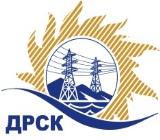 Акционерное Общество«Дальневосточная распределительная сетевая  компания»Уведомление № 1 о внесение изменений в Извещение и Документацию о закупке г. Благовещенск                                                                               12 декабря 2017 г.Организатор: АО «Дальневосточная распределительная сетевая компания» (далее АО «ДРСК») (почтовый адрес: 675000, г. Благовещенск, ул. Шевченко 28, тел./факс: 8 (4162) 397-205, e-mail: okzt7@drsk.ruЗаказчик: АО «Дальневосточная распределительная сетевая компания» (далее АО «ДРСК») (почтовый адрес: 675000, г. Благовещенск, ул. Шевченко 28, тел./факс: 8 (4162) 397-205, e-mail: okzt7@drsk.ruСпособ и предмет закупки: открытый запрос предложений на право  заключения договора: «Разработка мобильного терминала связи бригады по обслуживанию и ремонту ВЛ (НИОКР)»	Извещение опубликованного на сайте в информационно-телекоммуникационной сети «Интернет» www.zakupki.gov.ru (далее - «официальный сайт») от 01.12.17 г. под № 31705818102.Изменения внесены:пункт  10 Извещения читать в следующей редакции: Срок предоставления Документации о закупке: с 01.12.2017 по 20.12.2017 г.пункт  14.2. Извещения читать в следующей редакции: Дата окончания приема заявок на участие в закупке: 11:00 часов местного (Амурского) времени (05:00 часов Московского времени) «20» декабря 2017 года по адресу - https://rushydro.roseltorg.ru.пункт  15 Извещения читать в следующей редакции: Дата, время и место вскрытия конвертов с заявками на участие в закупке: 11:00 часов местного (Благовещенского) времени (05:00 часов Московского времени) «20» декабря 2017 года по адресу - Единой электронной торговой площадки АО «ЕЭТП» на Интернет-сайте https://rushydro.roseltorg.ru»пункт  16 Извещения читать в следующей редакции: Предполагается, что рассмотрение заявок участников закупки будет осуществлено в срок до 17:00 часов (Благовещенского) времени 22.01.2018 г. по адресу Организатора. Организатор вправе, при необходимости, изменить данный срокпункт  17 Извещения читать в следующей редакции: Предполагается, что подведение итогов  закупки будет осуществлено в АО «ДРСК»  в срок до 17:00 часов (Благовещенского) времени до 31.01.2018 г.  Организатор вправе, при необходимости, изменить данный срок.пункт  4.2.15 Документации о закупке  читать в следующей редакции: 11:00 часов местного (Амурского) времени (05емьсот пятьдесят пять тысяч четырестадвести:00 часа Московского времени) «20» декабря  2017  года.пункт  4.2.16 Документации о закупке  читать в следующей редакции: Дата начала предоставления разъяснений:«01» декабря 2017 г.    Дата окончания предоставления разъяснений:«20» декабря 2017  г.  пункт  4.2.17 Документации о закупке  читать в следующей редакции: 11:00 часов местного (Амурского) времени (05емьсот пятьдесят пять тысяч четырестадвести:00 часа Московского времени) «20» декабря    2017 года.пункт  4.2.18 Документации о закупке  читать в следующей редакции: Предполагается, что рассмотрение предложений будет осуществлено в срок до 17:00 (Амурского) времени    «22»  января   2018 года г. по адресу Организатора. Организатор вправе, при необходимости, изменить данный срок.пункт  4.2.19 Документации о закупке  читать в следующей редакции: Предполагается, что подведение итогов  запроса предложений будет осуществлено в срок до 17:00 (Амурского) времени  «31» января   2018 года  по адресу 675000, Благовещенск, ул. Шевченко, 28, каб. 244. Организатор вправе, при необходимости, изменить данный срок.	Все остальные условия Извещения и Документации о закупке остаются без изменения.Секретарь  Закупочнойкомиссии АО «ДРСК» 1 уровня                                          		    М.Г. ЕлисееваКоротаева Т.В. тел.(416-2) 397-205okzt7@drsk.ru